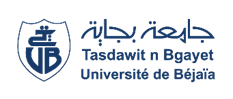 Université Abderrahmane Mira-BejaiaFaculté des Sciences Humaines et SocialesDépartement de Psychologie et OrthophoniePLANNING DES EXAMENS Rattrapage DU 1ER SEMESTRE DE L’ANNEE UNIVERSITAIRE 2022/2023 ModulesDates & JoursHorairesEnseignant (e)s chargé (e)s des modulesGroupesLocauxPsychologies positivemardi30/05/202308H30-10H00M. BENKERROU1-2-3-4Amphi 40Psychologie des personnes porteuses d’un handicapmercredi 31/05/202310H30-12H00      M. MEBAREK1-2-3-4Amphi 40Statistique et analyse des données Jeudi01/06/202308H30-10H00M. ABICHE1-2-3-4Amphi 40Les psychothérapies1Dimanche 04/06/202312H30-14H00MME. HATEM1-2-3-4Amphi 40Modèles théoriques des troubles psychiquesLundi05/06/202312H30-14H00M.FERGANI1-2-3-4Amphi 40Tests psychologiquesmardi06/05/202312H30-14H00MME. IKARDOUCHEN1-23-4Amphi 40Psychopathologie de l’enfant et de l’adolescentmercredi 07/06/202312H30-14H00MME.BOUCHARMA1-2-3-4Amphi 40Psychopathologie de l’adulte et des personnes âgéesJeudi08/06/202312H30-14H00MME. MEKHZEM1-2-3-4Amphi 38